INDICAÇÃO Nº 5514/2016Sugere ao Poder Executivo Municipal a extração de árvore, localizada defronte ao nº 124 da Rua Otaviano Trombi, no Bairro Planalto do Sol II. Excelentíssimo Senhor Prefeito Municipal, Nos termos do Art. 108 do Regimento Interno desta Casa de Leis, dirijo-me a Vossa Excelência para sugerir que, por intermédio do Setor competente, seja executada a extração de árvore, localizada defronte ao nº 124 da Rua Otaviano Trombi, no Bairro Planalto do Sol II, neste município.Justificativa:Conforme reivindicação dos munícipes residentes sob o nº 124 da Rua Otaviano Trombi, no bairro Planalto do Sol II, solicito a extração da mencionada árvore existente defronte a casa, uma vez que os munícipes relatam que a árvore está com seu tronco “podre”, podendo vir a sofrer queda e causar acidentes físicos e danos materiais, além de sua raiz estar danificando a calçada e o imóvel.Plenário “Dr. Tancredo Neves”, em 23 de novembro de 2.016.FABIANO W. RUIZ MARTINEZ“Pinguim”-vereador-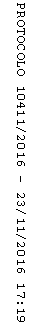 